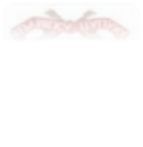 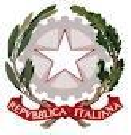 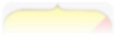 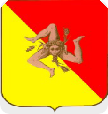 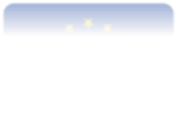 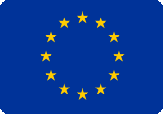             Unione Europea	                     Repubblica Italiana                             Regione SicilianaMinistero dell’Istruzione e del Merito  ISTITUTO COMPRENSIVO STATALE               “LEONARDO DA VINCI”                                   95030 MASCALUCIA (CT) - Via Regione Siciliana, 12                                                                             TEL. 095/7275776	                                           Cod. mecc. CTIC8A300B– cod. fisc. 80011870872          www.vincimascalucia.edu.it                                  E-Mail ctic8a300b@istruzione.it - ctic8a300b @pec.istruzione.it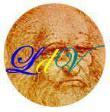 Al Personale ATA All’Albo Agli Atti Amministrazione TrasparenteAl Sito WEBOGGETTO: AVVISO INTERNO  PER LA SELEZIONE  DI COLLABORATORI SCOLASTICI E ASSISTENTI  AMMINISTRATIVI  PROGETTO 10.2.2A-FSEPON-SI-2024-382  “DIDATTICA...MENTE  INSIEME “ - CUP H64C23000370006.IL DIRIGENTE SCOLASTICOINVITATutti gli Assistenti Amministrativi e i Collaboratori  Scolastici interessati a presentare la propria disponibilità per svolgere attività aggiuntive  a supporto dei  seguenti moduli:Art. 1 - Requisiti professionali  dei candidati e descrizione dei moduliPossono manifestare la propria disponibilità tutti i collaboratori e assistenti amministrativi  a TEMPO INDETERMINATO in servizio presso l’ I.C. “LEONARDO DA VINCI” di Mascalucia Art. 2 – Requisiti generali di partecipazionePer l’ammissione alla selezione è richiesto il possesso congiunto dei seguenti requisiti, pena inammissibilità della candidatura:essere in possesso della cittadinanza italiana / di uno degli Stati membri dell’UE;godere dei diritti civili e politici;non aver riportato condanne penali, non essere sottoposto a procedimenti penali, non esseredestinatario di provvedimenti che riguardano l’applicazione di misure di prevenzione, di decisioni civili e di provvedimenti amministrativi iscritti nel casellario giudiziale,non essere stato destituito da Pubbliche Amministrazioni;non aver subito procedimenti di interdizione scolastica.Art. 2 – Descrizione del profilo di assistente amministrativo e compenso L’assistente  amministrativo dá supporto alle seguenti attività amministrativo-contabili previste all’interno del progetto con un compenso orario L.S. pari a euro 21,17 omnicomprensivo.L’ assistente amministrativo svolge le seguenti mansioni:Protocollo attiPubblicazione Albo Pretorio e sul Sito Istituzionale dell’IstitutoCollaborazione con il D.S.G.A. per effettuare i relativi pagamenti Formalizzazione incarichiAnagrafe delle prestazioniElaborazione richiesteCompilazione di timesheet Sui compensi saranno applicate le ritenute previdenziali e fiscali nella misura prevista dalle vigentidisposizioni di legge. La liquidazione del compenso previsto, debitamente documentato, avverrà alla conclusione delle attività e a seguito dell’effettiva acquisizione del budget assegnato a questa Istituzione Scolastica.Art. 3 – Descrizione del profilo del collaboratore scolastico e compensoIl collaboratore scolastico svolge le seguenti mansioni:Apertura e chiusura dei locali interessati Pulizia dei locali interessati Vigilanza degli alunni Assistenza alla mensa per i 4 moduli per i quali sará effettuataProduzione di fotocopieCompilazione di timesheet Per lo svolgimento delle attività descritte sarà riconosciuto un compenso orario L.S. pari a euro 18,25 omnicomprensivo.Sui compensi saranno applicate le ritenute previdenziali e fiscali nella misura prevista dalle vigentidisposizioni di legge. La liquidazione del compenso previsto, debitamente documentato, avverrà alla conclusione delle attività e a seguito dell’effettiva acquisizione del budget assegnato a questa Istituzione Scolastica.Art. 4 – Modalitá di attuazione delle attivitàLo svolgimento dell’incarico avrà inizio,  nel mese di aprile 2024  (in giorni e orari da definire) e si concluderà presumibilmente entro giugno 2024. Tutti gli interessati a ricoprire l’incarico compileranno la dichiarazione di disponibilità, corredata da: Curriculum Vitae in formato Europeo, debitamente firmato, evidenziando le parti per le quali si richiede attribuzione di relativo punteggio( non verrà preso in considerazione un formato differente di curriculum)Curriculum Vitae in formato Europeo, debitamente firmato (senza dati sensibili per la pubblicazione su Amministrazione Trasparente)Dichiarazione di inesistenza di causa di incompatibilitá e di conflitto di interessiFotocopia debitamente firmata di valido documento di riconoscimentoL’assenza di quanto sopra elencato renderà inammissibile la richiesta.La dichiarazione di disponibilità, debitamente firmata e comprensiva degli allegati e dei documenti sopra elencati, dovrà pervenire entro il giorno 27 marzo 2024 e sarà inoltrata esclusivamente tramite la casella di posta elettronica ctic8a300b@istruzione.it con oggetto “dichiarazione di disponibilità personale ata PROGETTO PON AGENDA SUD DIDATTICAMENTE…INSIEME”.Non saranno prese in considerazione domande incomplete o pervenute oltre la data di scadenza dell’avviso, anche se i motivi del ritardo sono imputabili a errato invio e/o ricezione della e-mail.Art. 5 – Commissione esaminatrice, criteri di valutazioneL'esame delle dichiarazioni di disponibilità, pervenute nei termini previsti, avverrà ad opera di una commissione nominata all’uopo con decreto del Dirigente Scolastico, successivamente alla scadenza del termine di presentazione delle domande. Gli incarichi saranno affidati sulla base di:DisponibilitàAnzianità di servizio in questo IstitutoRotazioneLe ore da attribuire saranno indicate nella riunione di coordinamento.Le graduatorie provvisorie saranno pubblicate entro 8 giorni dalla scadenza della presentazione delle istanze di partecipazione. Avverso le predette graduatorie è ammesso reclamo al Dirigente scolastico entro 5 giorni dalla data di pubblicazione. Trascorso tale termine le graduatorie diventeranno definitive con decreto del DS. Art. 6 - Conferimento dell’incaricoIl conferimento degli incarichi è subordinato alle disposizioni di cui all’art. 53 del D.lgs. 165/2001. Al candidato collocato in posizione utile in graduatoria verrà conferito incarico aggiuntivo tramite apposita lettera di incarico. Art. 7 – Responsabile del procedimento Responsabile del procedimento nella presente selezione è il DS, dott.ssa Concetta Rita D’Amico. Art. 8 - Trattamento dati personali Ai sensi del D.Lgs. 196/2003 e del DGPR n. 2016/679 i dati personali forniti dagli aspiranti saranno raccolti presso l'Istituto per le finalità strettamente connesse alla sola gestione della selezione. I medesimi dati potranno essere comunicati unicamente alle amministrazioni pubbliche direttamente interessate a controllare lo svolgimento della selezione o a verificare la posizione giuridico-economica dell'aspirante. L'interessato gode dei diritti di cui al citato D. Lgs. 196/2003. La presentazione della dichiarazione di disponibilità da parte del personale interessato implica il consenso al trattamento dei propri dati personali, compresi gli eventuali dati sensibili, a cura del personale assegnato all’Ufficio, preposto alla conservazione delle domande e all’utilizzo delle stesse per lo svolgimento della procedura di selezione. Il personale interessato dà il proprio consenso alla pubblicazione del proprio Curriculum vitae. I dati potranno essere messi a disposizione di coloro che, mostrando un concreto e legittimo interesse nei confronti della suddetta procedura, ne facciano espressa richiesta ai sensi dell’art. 22 della L. 7 agosto 1990 n. 241. Il titolare del trattamento dei dati è il Dirigente scolastico, dott.ssa Concetta Rita D’Amico. Art. 9 - Pubblicizzazione Il presente avviso viene reso pubblico mediante: CIRCOLARE INTERNApubblicazione all’albo on-line della Scuola PUBBLICAZIONE IN AMMINISTRAZIONE TRASPARENTEPUBBLICAZIONE SUL SITO WEBArt. 10 – Allegati -   dichiarazione di disponibilità - dichiarazione di INESISTENZA DI CAUSA DI INCOMPATIBILITA’ E DI    CONFLITTO DI INTERESSI.					     Il  Dirigente Scolastico reggente                                                                  Dott.ssa Concetta Rita D’AmicoDocumento informatico firmato digitalmente ai sensi del D.Lgs 82/2005 e ss.mm.ii.         Unione Europea	                         Repubblica Italiana                              Regione Siciliana                                                 Ministero dell’Istruzione e del Merito  ISTITUTO COMPRENSIVO STATALE               “LEONARDO DA VINCI”                                   95030 MASCALUCIA (CT) - Via Regione Siciliana, 12                                                                             TEL. 095/7275776	                                           Cod. mecc. CTIC8A300B– cod. fisc. 80011870872          www.vincimascalucia.edu.it                                  E-Mail ctic8a300b@istruzione.it - ctic8a300b @pec.istruzione.itPON “Per la scuola – competenze e ambienti per l’apprendimento” 2014-2020.Decreto del Ministro dell’istruzione e del merito 30 agosto 2023, n. 176 c.d. “Agenda SUD” 10.2.2A-FSEPON-SI-2024-382DIDATTICA...MENTE INSIEMECUP H64C23000370006.                                                                                                                                                        Al Dirigente Scolastico dell’I.C.S.“L. DA VINCI” di  MASCALUCIAOGGETTO: DICHIARAZIONE DI DISPONIBILITA’_ l _ sottoscritt_ ________________________________________________________________, in servizio nell’a.s. 2023/2024  presso ________________________________________________________, in qualità di:□ Assistente Amministrativo □ Collaboratore Scolastico con contratto a  T. I.DICHIARAdi prestare servizio in questo Istituto dal______________________anni______________________di essere disponibile a svolgere attività aggiuntive nell’ambito dei percorsi formativi organizzati dalla nostra scuola - Fondi Strutturali Europei – Programma Operativo Nazionale “Per la scuola, competenze e ambienti per l’apprendimento” 2014-2020. Codice identificativo progetto 10.2.2A-FSEPON-SI-2024- 382 - Titolo del progetto “DIDATTICA…MENTE INSIEME” - Autorizzazione nota MIM del 05/02/2024 prot. n. AOOGABMI/16058  Titoli dei moduli progettuali: “ITALIANANDO…INSIEME” -  “ITALIANO IN GIOCO” – “MATEMATICA…MENTE INSIEME” -“ CREATIVI MATAMATICAMENTE” - “ENGLISH TOGETHER”.   CUP H64C23000370006              Mascalucia,Firma del dipendenteContatti(obbligatorio): email____________________________________________________tel__________________________ cell. __________________________________________Si allegano alla presente domanda di partecipazione alla selezione: Curriculum vitae;Dichiarazione di insussistenza di cause di incompatibilità e di conflitto di interessi.            Unione Europea	                     Repubblica Italiana                             Regione Siciliana                                                                            Ministero dell’Istruzione e del MeritoISTITUTO COMPRENSIVO STATALE               “LEONARDO DA VINCI”                                   95030 MASCALUCIA (CT) - Via Regione Siciliana, 12                                                                             TEL. 095/7275776	                                           Cod. mecc. CTIC8A300B– cod. fisc. 80011870872          www.vincimascalucia.edu.it                                  E-Mail ctic8a300b@istruzione.it - ctic8a300b @pec.istruzione.itIl/La sottoscritto/a____________________________________nato/a  a___________________________il ___________________________,  residente a__________________________________________ Provincia di  _______________ Via/Piazza________________________________	n._____________, C.F. ______________________________________________ ,  in servizio presso codesta Istituzione scolastica, con la qualifica di _______________________________________     in relazione all’incarico di ____________________________  nell’ambito del  progetto 10.2.2A-FSEPON-SI-2024-382 “DIDATTICA...MENTE INSIEME”  CUP H64C23000370006,consapevole che la falsità in atti e le dichiarazioni mendaci sono punite ai sensi del codice penale e delle leggi speciali in materia e che, laddove dovesse emergere la non veridicità di quanto qui dichiarato, si avrà la decadenza dai benefici eventualmente ottenuti ai sensi dell’art. 75 del  D.P.R. n. 445 del 28 dicembre 2000 e l’applicazione di ogni altra sanzione prevista dalla legge, nella predetta qualità, ai sensi e per gli effetti di cui agli artt. 46 e 47 del d.P.R. n. 445 del 28 dicembre 2000,DICHIARAdi non trovarsi in situazione di incompatibilità, ai sensi di quanto previsto dal d.lgs. n. 39/2013 e dall’art. 53, del d.lgs. n. 165/2001; ovvero, nel caso in cui sussistano situazioni di incompatibilità, che le stesse sono le seguenti:_________________________________________________________________________________________________________________________________________________________________________________________________________________________________;di non trovarsi in situazioni di conflitto di interessi, anche potenziale, ai sensi dell’art. 53, comma 14, del d.lgs. n. 165/2001, che possano interferire con l’esercizio dell’incarico;che l’esercizio dell’incarico non coinvolge interessi propri o interessi di parenti, affini entro il secondo grado, del coniuge o di conviventi, oppure di persone con le quali abbia rapporti di frequentazione abituale, né interessi di soggetti od organizzazioni con cui egli o il coniuge abbia causa pendente o grave inimicizia o rapporti di credito o debito significativi o interessi di soggetti od organizzazioni di cui sia tutore, curatore, procuratore o agente, titolare effettivo, ovvero di enti, associazioni anche non riconosciute, comitati, società o stabilimenti di cui sia amministratore o gerente o dirigente;di aver preso piena cognizione del D.M. 26 aprile 2022, n. 105, recante il Codice di Comportamento dei dipendenti del Ministero dell’istruzione e del merito;di impegnarsi a comunicare tempestivamente all’Istituzione scolastica conferente eventuali variazioni che dovessero intervenire nel corso dello svolgimento dell’incarico;di impegnarsi altresì a comunicare all’Istituzione scolastica qualsiasi altra circostanza sopravvenuta di carattere ostativo rispetto all’espletamento dell’incarico;di essere stato informato/a, ai sensi dell’art. 13 del Regolamento (UE) 2016/679 del Parlamento europeo e del Consiglio del 27 aprile 2016 e del decreto legislativo 30 giugno 2003, n. 196, circa il trattamento dei dati personali raccolti e, in particolare, che tali dati saranno trattati, anche con strumenti informatici, esclusivamente per le finalità per le quali le presenti dichiarazioni vengono rese e fornisce il relativo consenso.Mascalucia, lì 																	         IL DICHIARANTEVISTOl’Avviso pubblico prot. n. 134894 del 21/11/2023 – Decreto del Ministro         dell’istruzione e del merito 30 agosto 2023, n. 176 – c.d. “Agenda SUD”. Avviso per adesione all’iniziativaVISTOil piano 1091578_00169_presentato dall’IstitutoVISTOla Nota autorizzativa del M.I. Prot. AOOGABMI - 16058 del 05 Febbraio 2024 di    approvazione degli interventi a valere sull’obiettivo/azione/sottoazione 10.2.2VISTOil Decreto prot. n 2480 DEL 20/02/2024  di assunzione in bilancio del finanziamento pari ad  € 29.409,00  relativo al progetto 10.2.2A-FSEPON-SI-2024-382 DIDATTICA...MENTE INSIEME CUP H64C23000370006VISTEle Linee guida dell’Autorità di Gestione e le disposizioni e istruzioni per la realizzazione  del suddetto progettoVISTOil Piano Triennale dell’Offerta Formativa adottato dall’Istituto per il triennio   2022/2025VISTAla delibera del Consiglio di Istituto n. 166 del 30/01/2024 di approvazione del programma annuale dell’esercizio finanziario 2024VISTAla delibera n. 44 del Collegio dei docenti del 05/12/2023 di approvazione  del progettoVISTOla delibera n. 160 del Consiglio di Istituto del  11/12/2023 di  approvazione del progettoVISTOil dispositivo dirigenziale Prot. n. 2486 del 20-02-2024 riguardante le azioni di Informazione, comunicazione e pubblicità inerenti all’autorizzazione del progetto 10.2.2A-FSEPON-SI-2024-382 DIDATTICA...MENTE INSIEME CUP H64C23000370006RILEVATAla necessità di avviare le procedure per l’individuazione di collaboratori scolastici interni all’istituzione scolastica per la per le attività di sorveglianza, vigilanza assistenza e pulizia previste all’interno del progetto 10.2.2A-FSEPON-SI-2024-382 DIDATTICA...MENTE INSIEME CUP H64C23000370006RILEVATAla necessità di avviare le procedure per l’individuazione di assistenti amministrativi interni all’istituzione scolastica per supporto alle attività amministrativo-contabili previste all’interno del progetto 10.2.2A-FSEPON-SI-2024-382 DIDATTICA...MENTE INSIEME CUP H64C23000370006TIPOLOGIA MODULOTITOLO MODULODESTINATARILINGUA MADREITALIANANDO INSIEME18 ALUNNI CLASSE QUINTA SCUOLA PRIMARIALINGUA MADREL’ITALIANO IN GIOCO18 ALUNNI CLASSE TERZA SCUOLA PRIMARIAMATEMATICAMATEMATI…MENTE INSIEME18 ALUNNI CLASSE QUARTA SCUOLA PRIMARIAMATEMATICACREATIVI MATEMATICAMENTE18 ALUNNI CLASSE SECONDA SCUOLA PRIMARIALINGUA INGLESEENGLISH TOGETHER18 ALUNNI CLASSE PRIMA SCUOLA PRIMARIAOGGETTO:  PON “Per la scuola – competenze e ambienti per l’apprendimento” 2014-2020.Decreto del Ministro dell’istruzione e del merito 30 agosto 2023, n. 176 c.d. “Agenda SUD” 10.2.2A-FSEPON-SI-2024-382“DIDATTICA...MENTE INSIEME”CUP H64C23000370006  DICHIARAZIONE DI INESISTENZA DI CAUSA DI INCOMPATIBILITÀ E DI CONFLITTO DI INTERESSI(resa nelle forme di cui agli artt. 46 e 47 del d.P.R. n. 445 del 28 dicembre 2000)